MATHEMATICSPAPERMAKER10LEVEL-IIf A = P ({3, 4}) where P denotes the power set, then which one is correct?(a) {3, 4} A(b) 3A (c)  A(d) {3, 4}  AL1Difficulty1Qtag MathematicsQcreator Pagemaker10If the cardinality of a set A is 5 and that of a set B is 4, then what is the cardinality of the set AB? (a) 1(b) 5 (c) 8(d) Cannot be determinedL1Difficulty1Qtag MathematicsQcreator Pagemaker10If A, B, C are three non collinear points then what is AB  AC equal to?(a) Null set(b) {A} (c) {A, B, C}(d) {B, C}L1Difficulty1Qtag MathematicsQcreator Pagemaker10The shaded region is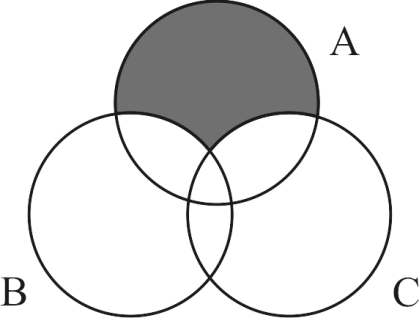 (a) A  (BC)(b) A  ()(c) A (BC)(d) A – (BC)L1Difficulty1Qtag MathematicsQcreator Pagemaker10P and Q is subset of x, then {P (X – Q)} Q equal to(a) PQ(b) PQ (c) P(d) QL1Difficulty1Qtag MathematicsQcreator Pagemaker10In a school of 600 students, every student reads 5 newspaper and every newspaper read by 120 students, the number of students is?(a) atleast 30(b) almost 20 (c) exactly 25	(d) atleast 50L1Difficulty1Qtag MathematicsQcreator Pagemaker10If P = {4x + 2 | X  N} and Q = {|3x|, X is N} then PQ is(a) {12x2 + 6x|, X  N(b) {24x – 12|, X  N (c) {60x + 30| X  N(d) {12x – 6|, X NL1Difficulty1Qtag MathematicsQcreator Pagemaker10N  denote Natural No. P = {x2; X  N} Q = {x3: X  N} which one is correct?(a) P  Q = N(b) (PQ) is infinite set(c) P  Q finite set(d) P  Q proper subset {a6 : a  N}L1Difficulty1Qtag MathematicsQcreator Pagemaker10If P = {y : y2 – 3y + 2 = 0} and  = {y : y2 + 2y – 8 = 0} P –  is (a) {1, 2}(b) {2} (c) {1}(d) {4, 3}L1Difficulty1Qtag MathematicsQcreator Pagemaker10Let P = {y : y  R, |y| < 1}, Q = {y : y  R, |y – 1|  1} and PQ = R – D the set D is(a) {y : 1 < y  2}(b) {y : 1  y < 2}(c) {y : 1  y  2}(d) noneL1Difficulty1Qtag MathematicsQcreator Pagemaker10SolutionsS1. Ans. (d)Sol.Let B = {3, 4}A = P(B) = {, {3} {4}, {3, 4} {3, 4} A.S2. Ans. (d)Sol.We do not know about the set A and B about their element, so we cannot find the cardinality be found.S3. Ans. (b)Sol.A, B, C are non-collinear points AB  AC = {A}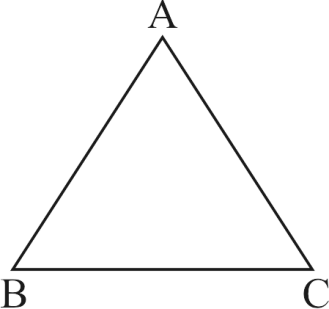 S4. Ans. (d)Sol.A – (BC)(A – B)  (A – C)S5. Ans. (a)Sol.(P  X)  (P  Q)P  QS6. Ans. (c)Sol.Let No. of Newspaper x.120 × x = 600 × 5x = 25S7. Ans. (d)Sol.P = {4x + 2, X  N= {6, 10, 14, 18, 22, 26, 30 ...............}Q = {3x| X  N= {3, 6, 9, 12, 15, 18, 21, 24, 27, 30 ................}P  Q = {6, 18, 30 ................}P Q = {6 + (n – 1)12 | X  N= {12n – 6 | X  NS8. Ans. (d)Sol.P = {x2; X  N}Q = {x3 : X  N}So = A  B be proper subset of {a6 : a  N}S9. Ans. (b)Sol.P = {1, 2}  = {–4, 2}P –  = {2}S10. Ans. (b)Sol.P = {y : y  R, –1 < y < 1}Q = {y : y  R, y – 1  –1} or y – 1  1{y : y  R, y  0 or y  2}PQ = {y : y  R, y < 1 or y > 2} = R – DD = {y : y  R, 1  y  2}LEVEL-IIQ1. x = {(x, y) : x2 + y2 = 25} and B = {x, y : x2 + 9y2 = 144} then A  B(a) one point(b) three points (c) two points(d) four pointsL3Difficulty3Qtag MathematicsQcreator Pagemaker10Q2. If two sets A and B having 3 and 6 elements respectively, then which of the following is correct(i) minimum no. of elements (A  B) = 6(ii) the maximum no. of elements (A  B) = 3 (a) only (i)(b) only (ii)(c) Both (i) and (ii)(d) Neither (i) nor (ii)L3Difficulty3Qtag MathematicsQcreator Pagemaker10Q3. Consider the following statements(i) All poets (P) are Learned (L)(ii) All Learned (L) are Happy (H)Which one of the following venn diagram correctly represent both the above statements taken together?L3Difficulty3Qtag MathematicsQcreator Pagemaker10Q4. If AB = AC and (AB) = (AC) which stays valid if and only(i) B = C     (ii) A = B = C     (iii) A = Cwhich is correct(a) only I(b) only II (c) Both I and II(d) only IIIL3Difficulty3Qtag MathematicsQcreator Pagemaker10Q5. Total no. of element in the power set of A containing 15 elements is(a) 215(b) 152 (c) 215–1(d) 215 – 1L3Difficulty3Qtag MathematicsQcreator Pagemaker10Q6. What is the no. of proper subset of a given finite set with n – element(a) 2n – 1(b) 2n – 2 (c) 2n – 1(d) 2n – 2L3Difficulty3Qtag MathematicsQcreator Pagemaker10Q7. n() = 700 n(A) = 200 n(B) = 300 n(AB) = 100 then n(Ac  Bc) is equal to(a) 400(b) 600(c) 300(d) none of theseL3Difficulty3Qtag MathematicsQcreator Pagemaker10n(E) = 42, n(A) = 15, n(B) = 12n(AB) = 22 then the area represent by shaded portion is(a) 25(b) 27 (c) 32(d) 37L3Difficulty3Qtag MathematicsQcreator Pagemaker10Q9. If A and B are any two sets, then what is the value of A  (AB)?(a) Ac(b) Bc(c) B(d) AL3Difficulty3Qtag MathematicsQcreator Pagemaker10Q10. Let A = {n : n is a square of natural no. and x is less than 100} and B is a set of even natural no. What is the cardinality of AB?(a) 4(b) 5 (c) 9(d) NoneL3Difficulty3Qtag MathematicsQcreator Pagemaker10SolutionsS1. Ans. (d)Sol.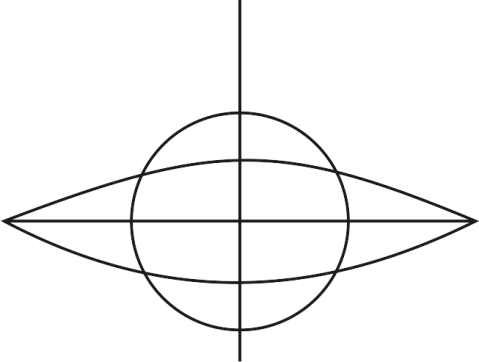 x2 + y2 = 25 (circle)x2 + 9y2 = 144 (ellipse)four points.S2. Ans. (c)Sol.n(AB) = n(A) + n(B) – n(AB)= 3 + 6 – n (AB)= 9 – n (AB)n(AB) = 3 elements (maximum)= 9 – 3 = 6S3. Ans. (d)Sol.Poets, learned and Happy three categories, venn diagram will beStatement-I: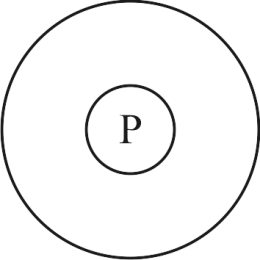 P  LStatement-II: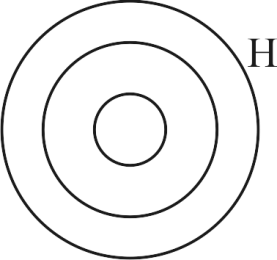 L  HP  L  HS4. Ans. (a)B = B (AC)= (BA) (BC)= (AB) C= (AC) C = CS5. Ans. (d)Sol.If A has n – elements then its power set contain 2n elementtotal no. of elementA = 2n – 1S6. Ans. (c)Sol.No. of subset is 2nproper subset is 2n – 1S7. Ans. (c)Sol.n(Ac  Bc) = n(AB)c= n – n(AB)n(Ac  Bc) = 300S8. Ans. (a)Sol.Shaded Region= n(E) – n(AB) + n(AB)= n(E) – n(AB) + n(A) +n(B) – n(AB)= 42 – 22 + 15 + 12 – 22= 25S9. Ans. (d)Sol.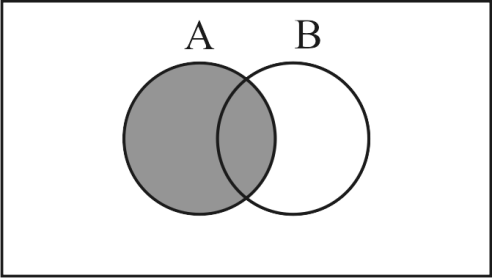 S10. Ans. (a)Sol.A = {1, 4, 9, 16, 25, ....... 81}B = {2, 4, 6, ...................}AB = {4, 16, 36, 64}No. of element n(AB) = 4LEVEL-IIIQ1.  = {x  N, : 1  x  10} be the universal set N being the set of natural number if A = {1, 2, 3, 4} and B = {2, 3, 6, 10} (A – B)c(a) {6, 10}(b) {1, 4} (c) {2, 3, 5, 6, 7, 8, 9, 10}(d) {5, 6, 7, 8, 9, 10}L5Difficulty5Qtag MathematicsQcreator Pagemaker10Q2. Which of the following is null set?(a) {0}(b)  (c) (d) {x | x2 + 1 = 0, x  R}L5Difficulty5Qtag MathematicsQcreator Pagemaker10Q3. A is subset A+B, then which one of the following is correct?(a) AC  BC(b) BC  AC(c) AC = BC(d) A  ABL5Difficulty5Qtag MathematicsQcreator Pagemaker10Q4. A = {1, 3, 5, 7} No. of element is P(A)?(a) 8(b) 15 (c) 16(d) 17L5Difficulty5Qtag MathematicsQcreator Pagemaker10Q5. (i) A (BC) = (AB)  (AC)(ii) A (BC) = (AB)  (AC)Which of above is correct?(a) only (i)(b) only (ii) (c) (i) and (ii)(d) neither (i) nor (ii)L5Difficulty5Qtag MathematicsQcreator Pagemaker10Q6. Which one of the following is an example of non-empty set?(a) set of all even prime number(b) {x : x2 = 2, x is rational)(c) {x : x  N, x < 8 and x > 12}(d) {x : x is point common to any two parallel linesL5Difficulty5Qtag MathematicsQcreator Pagemaker10Q7. In a class 60 students, 45 students like music, 50 students like dancing, 5 students like neither, then no. of students in the class who like both music and dancing.(a) 25(b) 40 (c) 50(d) 56L5Difficulty5Qtag MathematicsQcreator Pagemaker10Q8. Let A = {1, 2, 3, 4, 5, 6, 7, 8, 9, 10} then the no. of subsets of A containing exactly two elements is(a) 20(b) 40 (c) 45(d) 90L5Difficulty5Qtag MathematicsQcreator Pagemaker10Q9. If A = {n : n is a multiple of 3}B = {n : n  is a multiple of 12} then which one of the following is a null set?(a) (A|B) C(b) (A|B)|C (c) (AB) C(d) (AB)|CL5Difficulty5Qtag MathematicsQcreator Pagemaker10Q10. In an examination 100 students 75 passed in English, 60 passed in Mathematics and 45 passed in both English and Mathematics. What is the number of students passed in exactly one of the two subjects?(a) 45(b) 60 (c) 75(d) 90L5Difficulty5Qtag MathematicsQcreator Pagemaker10SolutionsS1. Ans. (c)Sol. = {1, 2, 3, 4, 5, ............... 9, 10}A = {1, 2, 3, 4} B = {2, 3, 6, 10}A – B = {1, 4}(A – B)c = {2, 3, 5, 6, 7, 8, 9, 10}S2. Ans. (d)Sol.n2 = –1, n  RS3. Ans. (b)Sol. = {1, 2, 3, 4, 5, 6, 7, 8, 9, 10}A = {1, 2, 3, 4, 5} B = {1, 2, 3, 4, 5, 6}A  BAC = {6, 7, 8, 9, 10}BC = {7, 8, 9, 10}BC  ACAB = {1, 2, 3, 4, 5}A = {AB}S4. Ans. (c)Sol.24 is No. of element is P(A).S5. Ans. (d)Sol.Neither (i) nor (ii)S6. Ans. (b)Sol.Let S be the set of all even prime no.S = {2}S7. Ans. (b)Sol.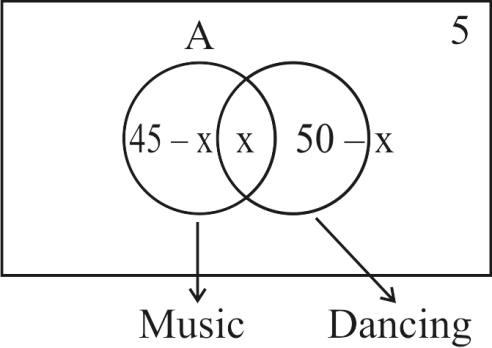 45 – x + x + 50 – x + 5 = 60x = 40S8. Ans. (c)Sol.Required no. of subset of A exactly two elements = 10C2 =  = 45S9. Ans. (d)Sol.A = {3, 6, 9, 12, ............}B = {12, 24, 36, 48, ...........}AB = {12, 24, 36, 48, ...........}= (AB)|C = (AB)C= null netS10. Ans. (a)Sol.n(E) = 75; n(m) = 60n(EM) = 45= n(E) + n(m) – 2n (EM)= 75 + 60 – 90= 45(a)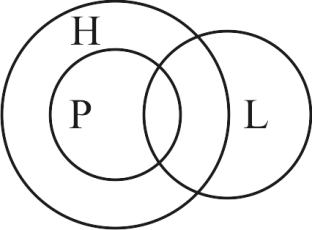 (d)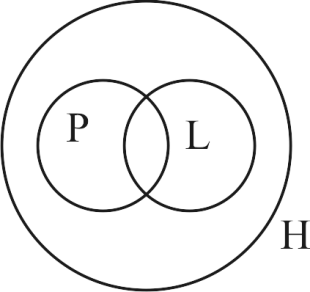 (c)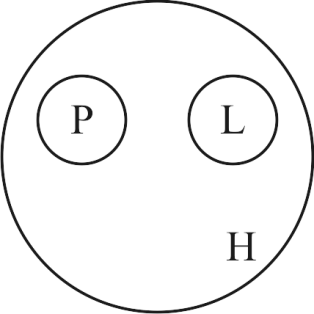 (d)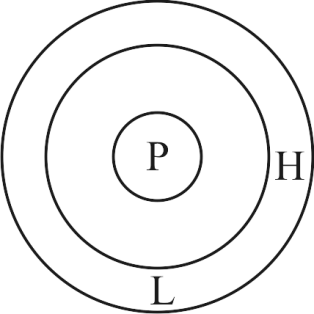 Q8.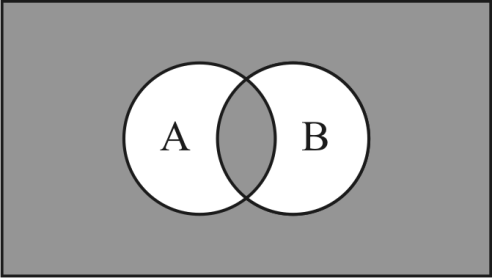 